Sopot, 5.03.2024ISTOTNE WARUNKI ZAPYTANIA OFERTOWEGOZAPYTANIE OFERTOWE NR 1/ZO/2024/RBBudowa budynku spiżarni Caritas obejmującego magazyn i zaplecze socjalno-biurowe, wraz z drogą wewnętrzną, placami i parkingiem na nieruchomości przy Trakcie Św. Wojciecha w Gdańsku, działka nr 26/6, obręb 310.Inwestycja realizowana w ramach projektu pn. Inwestycja jest dofinansowana ze środków Narodowego Funduszu Ochrony Środowiska i Gospodarki Wodnej w ramach projektu pn. „Magazyn Spiżarni Caritas Archidiecezji Gdańskiej” oraz ze środków MRiRW w ramach projektu pt. „Budowa magazynu Spiżarni Caritas - etap II” realizowanego z Krajowego Planu Odbudowy i Zwiększenia Odporności, część A1.4.1. „Wsparcie organizacji zajmujących się redystrybucją żywności na cele społeczne”.I. ZAMAWIAJĄCY: Nazwa i adres: Caritas Archidiecezji Gdańskiej OPP, Al. Niepodległości 778, 81-805 SopotTelefon: +48 58 555 78 78 e-mail: gdansk@caritas.gda.plNIP: 5851483030
REGON: 190506545Tytuł projektu: „Budowa budynku spiżarni Caritas wraz z zagospodarowaniem terenu”II. TRYB UDZIELENIA ZAMÓWIENIA:Zapytanie ofertowe dotyczące wyboru Wykonawcy prowadzone jest z zastosowaniem zasady konkurencyjności dla zamówienia realizowanego w ramach projektów dofinansowanych ze źródeł zewnętrznych. Postępowanie prowadzone jest zgodnie ze stosownymi wytycznymi obowiązującymi dla zastosowanych źródeł dofinansowania oraz zgodnie z zasadą konkurencyjności. Szacunkowa wartość całego zamówienia nie przekracza progu unijnego na roboty budowlane. Do niniejszego postępowania nie stosuje się przepisów ustawy Prawo Zamówień Publicznych. Rodzaj zamówienia: roboty budowlane Publikacja zapytania ofertowego: Strona www Caritas Archidiecezji Gdańskiej: www.caritas.gda.pl III. INFORMACJE O OGŁOSZENIU: Termin składania ofert: Oferty należy składać do dnia 27.03.2024 do godziny 10:00. Oferta powinna być złożona w formie pisemnej, za pośrednictwem poczty, kuriera, mailem lub osobiście w siedzibie Zamawiającego: Caritas Archidiecezji Gdańskiej, Al. Niepodległości 778, 81-805 Sopot. Biuro czynne od poniedziałku do piątku w godzinach 8.00-16.00. Na ofercie pisemnej należy zamieścić dopisek: Oferta do Zapytania ofertowego nr 1/ZO/2024/RB, Nie otwierać przed 27.03.2024, godz. 10:00.W przypadku ofert składanych pisemnie, za pośrednictwem poczty, kuriera, mailem lub osobiście w siedzibie Zamawiającego, liczy się data wpłynięcia oferty do Zamawiającego, a nie data stempla pocztowego. Oferty złożone po terminie nie będą rozpatrywane. Otwarcie ofert nastąpi w siedzibie Zamawiającego.Ogłoszenie o wyborze Wykonawcy zostanie niezwłocznie podane do wiadomości. Wybrany Wykonawca zostanie poinformowany o wyborze oferty mailowo lub telefonicznie. Ogłoszenie o wyborze Wykonawcy pojawi się na stronie internetowej Zamawiającego - www.caritas.gda.pl Zamawiający zastrzega sobie prawo do odrzucenia ofert zawierających rażąco niską cenę, odbiegającą od innych ofert, mogącą sugerować niższą jakość przedmiotu zamówienia.Zamawiający zastrzega sobie prawo do negocjacji warunków finansowych oraz zakresu robót i okresu gwarancji z wybranymi Oferentami w okresie pomiędzy terminem otwarcia ofert a ogłoszeniem wyników. Negocjacje mogą być prowadzone telefonicznie, za pomocą poczty komputerowej lub osobiście w siedzibie Zamawiającego.Dane osoby do kontaktu w sprawie ogłoszenia: tel. +48 58 555 78 78, e-mail: gdansk@caritas.gda.pl Skrócony opis przedmiotu zamówienia: Przedmiotem zamówienia jest budowa budynku spiżarni Caritas, obejmującego część magazynową oraz zaplecze socjalno-biurowe, wraz zagospodarowaniem terenu, drogą wewnętrzną, placami i parkingiem na nieruchomości przy Trakcie Św. Wojciecha w Gdańsku, działka nr 26/6, obręb 310. Inwestycja jest współfinansowana ze środków Narodowego Funduszu Ochrony Środowiska i Gospodarki Wodnej w ramach projektu pn. „Magazyn Spiżarni Caritas Archidiecezji Gdańskiej” (Etap I) oraz ze środków MRiRW w ramach „Programu odbudowy i zwiększenia odporności sektora rolno-spożywczego i obszarów wiejskich ze środków KPO” w zakresie projektu pt. „Budowa magazynu Spiżarni Caritas - etap II” (Etap II).Projekt jest realizowany ze środków Narodowego Funduszu Ochrony Środowiska i Gospodarki Wodnej zgodnie z Umową w ramach projektu pt. „Magazyn Spiżarni Caritas Archidiecezji Gdańskiej” (umowa nr 156/2023/Wn11/OZ-PO-go/D.) (ETAP I)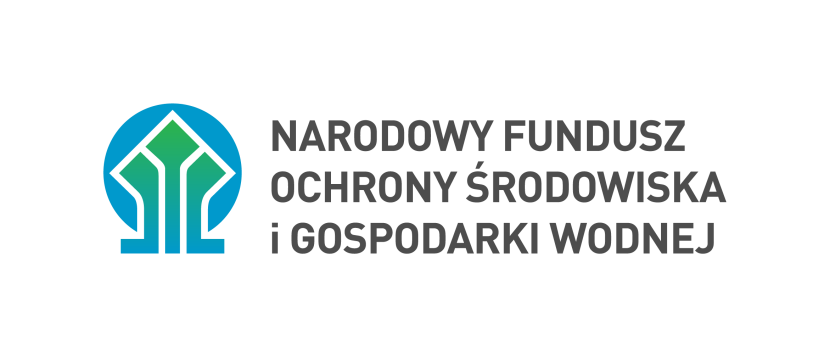 Projekt pt. „Budowa magazynu Spiżarni Caritas - etap II” jest realizowany ze środków Krajowego Planu Odbudowy i Zwiększenia Odporności, część A1.4.1. „Wsparcie organizacji zajmujących się redystrybucją żywności na cele społeczne”, koordynowana przez MRiRW w ramach „Programu odbudowy i zwiększenia odporności sektora rolno-spożywczego i obszarów wiejskich ze środków KPO” (Umowa nr 00025-84030-OR1100002/23) (ETAP II)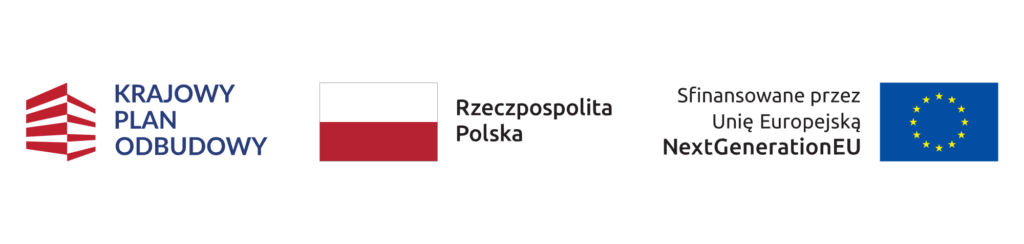 Kategoria ogłoszenia: Roboty budowlaneMiejsce realizacji zamówienia: Województwo: pomorskie, Miasto Gdańsk. IV.  OPIS PRZEDMIOTU ZAMÓWIENIA: Cel zamówienia: Celem niniejszego zamówienia jest dokonanie wyboru generalnego Wykonawcy, zgodnie z zasadą konkurencyjności, poprzez wybór najlepszej oferty na realizację budowy budynku spiżarni Caritas, wraz z zagospodarowaniem terenu, drogą wewnętrzną, placami i parkingiem na nieruchomości przy Trakcie Św. Wojciecha w Gdańsku, działka nr 26/6, obręb 310. Inwestycja obejmuje zagospodarowanie terenu, budowę drogi wewnętrznej, placów i parkingu, budowę budynku spiżarni, obejmującego część magazynową i socjalno-biurową, wyposażonego w rampę przeładunkową. Celem zadania jest utworzenie Spiżarni Caritas Archidiecezji Gdańskiej, stanowiącej centralny punkt dystrybucji i magazynowania. Generalny Wykonawca będzie reprezentował Zamawiającego przed właściwymi urzędami do momentu oddania obiektu do użytku.Przedmiot zamówienia: Przedmiot zamówienia składa się z jednej części, obejmującej realizację budowy budynku spiżarni Caritas, wraz z zagospodarowaniem terenu, drogą wewnętrzną, placami i parkingiem na nieruchomości przy Trakcie Św. Wojciecha w Gdańsku, działka nr 26/6, obręb 310. Inwestycja obejmuje zagospodarowanie terenu, budowę drogi wewnętrznej, placów i parkingu, budowę budynku spiżarni, obejmującego część magazynową i socjalno-biurową, wyposażonego w rampy przeładunkowe.Szczegółowy opis przedmiotu zamówienia, zakres oraz wymagania jakościowe odnoszące się do elementów składających się na przedmiot zamówienia określone zostały w dokumentacji technicznej, projekcie budowlanym, projektach branżowych, stanowiących załączniki do niniejszego zapytania ofertowego. Wiążącym dokumentem jest projekt budowlany. Po zakończeniu wszystkich prac budowlanych Wykonawca zobowiązany jest uzyskać pozwolenie na użytkowanie budynku.W ramach kontaktu z Zamawiającym dopuszcza się stosowanie rozwiązań zamiennych, które będą zaakceptowane przez projektanta. Wymagane parametry techniczne:Szczegółowy opis przedmiotu zamówienia, zakres oraz wymagania jakościowe i parametry techniczne odnoszące się elementów składających się na przedmiot zamówienia określone zostały w dokumentacji technicznej, projekcie budowlanym, projektach branżowych załączonych do niniejszego zapytania ofertowego. Poniżej zawarto uściślenia do dokumentacji projektowej:Odwodnienie wykonane ma zostać z zastosowaniem spływu powierzchniowego, w formie tzw. ogrodów deszczowych, zgodnie z wymogami Gdańskich Wód. Wszelkie projektowane spadki i rzędne znajdują się na PZT. Konstrukcja nawierzchni dróg wewnętrznych i placów manewrowych wykonana ma zostać zgodnie z rys. D01 (Załącznik pt. Rys. D01 konstrukcja nawierzchni - aktualizacja 24 01 2024) oraz PZT, gdzie wierzchnią warstwę stanowią płyty betonowe typu „yomb”.W zakresie muru oporowego oraz innych elementów może zostać zaproponowane rozwiązanie alternatywne, zaakceptowane przez projektanta i ustalone z Zamawiającym.Projektowane ukształtowanie powierzchni terenu/placu może ulec zmianie w przypadku konieczności wprowadzenia niezbędnych usprawnień. Wymaga to konsultacji z projektantem i zatwierdzenia przez projektanta i Zamawiającego. Wszelkie ewentualne rozwiązania alternatywne/zamienne muszą być zaakceptowane przez projektanta i ustalone z Zamawiającym. Na końcu budynku zamontowane mają zostać dwie regulowane stacje przeładunkowe, zgodnie z PZT. Pozostałe Parametry dotyczące stacji przeładunkowych oraz rysunki i zdjęcia poglądowe zawarto w załączniku pt. Parametry stacji przeładunkowej. Boczne drzwi (na dłuższej ścianie budynku) stanowią bramy wjazdowe, umożliwiające bezpośredni wjazd do hali magazynowej - nie posiadają ruchomej rampy. Wysokość pomieszczeń mroźni wynosi 3,2 m w świetle. W zakresie wykonania konstrukcji dachu oraz w zakresie infrastruktury elektrycznej należy uwzględnić możliwość zamontowania w przyszłości paneli fotowoltaicznych.Budowa dwóch mroźni w magazynie.Oferent zostanie poproszony o dostarczenie szczegółowych kosztów budowy z podziałem na poszczególne elementy.Warunki wspólne dla wszystkich części zamówienia:Wszystkie roboty budowlane, realizowane w ramach zamówienia powinny być wykonane z zastosowaniem nowych materiałów, a środki użyte do realizacji zamówienia powinny być wolne od wad fizycznych i prawnych.Wszystkie elementy/materiały użyte do wykonania przedmiotu zamówienia, montowane wyposażenie muszą być nowe i posiadać parametry techniczne nie gorsze niż wskazano w dokumentach opisujących przedmiot zamówienia.Wykonane roboty budowlane, powinny być kompletne, a więc obejmujące wszystkie rodzaje prac wymienione w zapytaniu ofertowym i załącznikach do zapytania oraz powinny być zgodne z przepisami Ustawy z dnia 7 lipca 1994 r Prawo budowlane (Dz.U. 1994, nr 84, poz. 414 z późn.zm.). Wykonawca wykona wszelkie prace w ramach realizacji zamówienia na nieruchomości przy Trakcie Św. Wojciecha w Gdańsku, działka nr 26/6, obręb 310.Wszelkie materiały i kolorystyka będą ustalane na bieżąco z Zamawiającym.Czynności dotyczące wymiany gruntu muszą być wykonywane w obecności i pod nadzorem archeologa. Wraz z wykonanymi robotami budowlanymi i wykończeniowymi Wykonawca jest zobowiązany dostarczyć wszystkie niezbędne dokumenty dopuszczające do ich właściwego odbioru zgodnie z aktualnym stanem prawnym.Wybrany Wykonawca przygotuje stosowną dokumentację w postaci kosztorysu wykonawczego przygotowanego odrębnie dla każdego z wyszczególnionych etapów - etap I i etap II.Płatność za wykonanie przedmiotu zamówienia realizowana będzie transzami odpowiadającymi etapowi zrealizowanych prac. Harmonogram rzeczowo-finansowy stanowi załącznik do umowy.Podział na etapy i transze płatności będzie wynikał ze specyfiki dwóch źródeł dofinansowania. Całość realizowanych prac zostanie podzielona na dwie części odpowiadające dwóm różnym źródłom dofinansowania (etap I i etap II). Etap pierwszy jest dofinansowany ze środków NFOŚiGW, z kolei Etap II dofinansowany jest ze środków KPO. Podział na oba etapy został określony w załączniku nr 6 oraz został uzupełniony o rysunki poglądowe wskazujące fizyczny podział inwestycji na dwa etapy. Każda z tych części zostanie ujęta w stosownej umowie i harmonogramie rzeczowo-finansowym, jak również wybrany oferent przed podpisaniem umowy przygotuje kosztorys odpowiadający każdej z tych części. Wykonawca zapewni kierownika budowy, posiadającego uprawnienia budowlane do kierowania robotami budowlanymi bez ograniczeń w zakresie objętym zapytaniem, który będzie realizował obowiązki wynikające ze stosownych przepisów prawa przez cały okres realizacji zlecenia, tj. od momentu przejęcia placu budowy do momentu końcowego odbioru.Wybrany Wykonawca oraz jego podwykonawcy muszą być zarejestrowani w Centralnym Rejestrze Beneficjentów Rzeczywistych (CRBR). Wybrany Wykonawca i jego podwykonawcy muszą dopełnić obowiązku zarejestrowania się w CRBR przed podpisaniem umowy. Wykonawca zapewni gwarancję/rękojmię na budynek nie krótszą niż 5 lat (60 miesięcy) oraz gwarancję/rękojmię na urządzenia techniczne nie krótszą niż 24 miesiące, licząc od dnia podpisania końcowego protokołu odbioru bez uwag. Okres gwarancji/rękojmi na prace budowlane jest punktowany w ramach kryterium oceny ofert.Wykonawca zapewni przeglądy techniczne w okresie gwarancji. Wymagany jest minimum 1 przegląd rocznie. Wykonawca zobowiązuje się do usunięcia wszelkich powstałych odpadów związanych z realizacją zapytania ofertowego.Wykonawca zobowiązuje się do: prowadzenia prac z zapewnieniem warunków zgodnych z przepisami BHP, ppoż. i ochrony przed kradzieżą; utrzymania terenu prac w należytym porządku, a po zakończeniu prac uporządkowanie terenu i przekazanie go Zamawiającemu w terminie ustalonym na odbiór robót; zorganizowania zaplecza prac, w tym również mediów (woda, prąd) na własny koszt oraz prowadzenia biura budowy.Wykonawca ponosi pełną odpowiedzialność za szkody wynikłe podczas realizacji zamówienia. Dopuszcza się zastosowanie alternatywnych/zamiennych rozwiązań. Wymaga to jednak konsultacji z projektantem i jego akceptacji oraz z Zamawiającym.W przypadku, gdy w opisie lub w wymogach podano do zastosowania nazwy ze wskazaniem określonego wyrobu, źródła, znaków towarowych, patentów lub specyficznego pochodzenia, mogą być one zastąpione rozwiązaniami równoważnymi. Przez ofertę równoważną należy rozumieć taką, która przedstawia opis przedmiotu zamówienia o takich samych lub lepszych parametrach technicznych, jakościowych, funkcjonalnych i użytkowych, spełniających minimalne parametry techniczne określone przez Zamawiającego, lecz oznaczoną innym znakiem towarowym, patentem lub pochodzeniem. Kod CPV wraz z nazwą: 45111291-4 - Roboty w zakresie zagospodarowania terenu 45000000-7 - Roboty budowlane45213220-1 - Roboty budowlane w zakresie magazynów 45300000-3 - Roboty instalacyjne w budynkach 45400000-1 - Roboty wykończeniowe w zakresie obiektów budowlanych45330000-9 - Roboty instalacyjne wodno-kanalizacyjne i sanitarne 45310000-3 - Roboty instalacyjne elektryczne Harmonogram realizacji zamówienia (termin realizacji umowy): Przewidywany termin zawarcia umowy - marzec 2024. Zamawiający wymaga, aby przedmiot zamówienia w zakresie prac budowlanych został zrealizowany i przekazany w terminie do 10 miesięcy od dnia podpisania umowy. Po zakończeniu wszystkich prac budowlanych Wykonawca zobowiązany jest uzyskać pozwolenie na użytkowanie budynku w terminie nie dłuższym niż 2 miesiące po zakończeniu prac budowlanych. Ostateczny termin oddania do użytkowania 31.03.2025. V. WARUNKI UDZIAŁU W POSTĘPOWANIU: Sposób przygotowania oferty:O udzielenie zamówienia mogą ubiegać się oferenci, którzy spełniają warunki określone w niniejszym zapytaniu. Oferent zobowiązany jest zapoznać się dokładnie z informacjami zawartymi w Zapytaniu ofertowym i przygotować ofertę zgodnie z wymaganiami określonymi w tym dokumencie. Ofertę należy złożyć na formularzu, którego wzór określa Załącznik nr 1 do niniejszego zapytania ofertowego wraz z pozostałymi załącznikami do oferty, ujętymi w opisie Zapytania ofertowego. Oferty nadesłane w innej formie będą odrzucane z przyczyn formalnych. Jeżeli oferta będzie zawierała braki lub nieścisłości Oferent zostanie poproszony o uzupełnienie braków i wyjaśnienie nieścisłości. Oferta powinna zawierać co najmniej następujące elementy:  pełne dane identyfikujące oferenta; datę sporządzenia oferty oraz jej termin ważności;odniesienie się do wszystkich kryteriów oceny wskazanych w zapytaniu ofertowym;łączną cenę brutto, z wyszczególnieniem jej składowych, tzn. ceny netto i podatku VAT za realizację całości zamówienia oraz poszczególnych jego elementów. Cena powinna być wyrażona w jednostkach pieniężnych (złotówkach), z dokładnością do dwóch miejsc po przecinku;dane osoby do kontaktu: imię i nazwisko, nr telefonu, adres poczty elektronicznej;podpis osoby upoważnionej do złożenia oferty, zgodnie z reprezentacją wynikającą z właściwego rejestru lub na podstawie udzielonego pełnomocnictwa (przy czym pełnomocnictwo musi zostać załączone do oferty).Na ofertę składają się następujące dokumenty:wypełniony formularz ofertowy – Załącznik Nr 1 do Zapytania ofertowego,oświadczenie o braku powiązań kapitałowych lub osobowych – Załącznik Nr 2.1. do Zapytania ofertowego,oświadczenie o braku powiązań z Federacją Rosyjską i/lub Republiką Białoruską - Załącznik nr 2.2. do Zapytania ofertowegowykaz doświadczenia w realizacji robót budowlanych w zakresie budowy, przebudowy, rozbudowy budynku lub jego części, o wartości brutto nie mniejszej niż 2 000 000,00 zł. (Załącznik nr 3 do Zapytania ofertowego),podpisana klauzula informacyjna dotycząca przetwarzania danych osobowych (Załącznik nr 4 do Zapytania ofertowego)wykaz osób skierowanych przez Wykonawcę do realizacji zamówienia wraz z informacjami na temat ich kwalifikacji zawodowych (posiadanych uprawnień) oraz informacją o podstawie do dysponowania tymi osobami (Załącznik nr 5 do Zapytania ofertowego). Należy załączyć również potwierdzone za zgodność z oryginałem kopie dokumentów potwierdzających kwalifikacje zawodowe (posiadane uprawnienia) osób skierowanych przez Wykonawcę do realizacji zamówienia.aktualny wydruk z właściwego rejestru lub z centralnej ewidencji i informacji o działalności gospodarczej, jeżeli odrębne przepisy wymagają wpisu do rejestru lub ewidencji działalności gospodarczej RP. pełnomocnictwo/umocowanie prawne dla osoby podpisującej ofertę (jeśli dotyczy).Wykonawca może złożyć tylko jedną ofertę, która powinna obejmować całość zamówienia. Oferta wraz ze wszystkimi załącznikami powinna być sporządzona w języku polskim, w sposób trwały.Zaleca się, aby każda zapisana strona oferty była ponumerowana kolejnymi numerami, a cała oferta wraz z załącznikami była w trwały sposób ze sobą połączona, uniemożliwiając jej samoistną dekompletację. Ewentualne poprawki w tekście oferty muszą być naniesione w czytelny sposób i parafowane przez osobę/osoby uprawnione do reprezentowania Wykonawcy.Oferta powinna być podpisana przez osobę/osoby uprawnione do reprezentowania Wykonawcy, zgodnie z reprezentacją wynikającą z właściwego rejestru (KRS/CEIDG) lub na podstawie udzielonego pełnomocnictwa (przy czym pełnomocnictwo musi zostać załączone do oferty),Wykonawcy mogą wspólnie ubiegać się o udzielenie zamówienia. Wykonawcy występujący wspólnie ustanawiają pełnomocnika do reprezentowania ich w postępowaniu o udzielenie zamówienia albo reprezentowania w postępowaniu i zawarcia umowy. Możliwe jest wówczas posiłkowanie się zasobami i doświadczeniem wykonawców występujących wspólnie, konieczne jest ujęcie stosownej informacji w pełnomocnictwie. Wszelka korespondencja oraz rozliczenia dokonywane będą z Wykonawcą występującym jako pełnomocnik pozostałych. Pełnomocnictwo należy dołączyć do oferty.Wykonawca, który polega na zdolnościach lub sytuacji innych podmiotów, musi udowodnić Zamawiającemu, że realizując zamówienie, będzie dysponował niezbędnymi zasobami tych podmiotów, w szczególności przedstawiając zobowiązanie tych podmiotów do oddania mu do dyspozycji niezbędnych zasobów na potrzeby realizacji zamówienia. Treść zobowiązania podmiotu trzeciego powinna określać: kto jest podmiotem przyjmującym zasoby, zakres zobowiązania podmiotu trzeciego, czego konkretnie dotyczy zobowiązanie oraz w jaki sposób będzie ono wykonane, w tym jakiego okresu dotyczy. Wszystkie dokumenty należy składać w formie oryginału lub kopii poświadczonej za zgodność. Wszelkie kopie dokumentów, stanowiące załączniki do Oferty powinny zostać potwierdzone za zgodność z oryginałem na każdej stronie dokumentu. Przez kopię potwierdzoną za zgodność z oryginałem należy rozumieć kopię dokumentu opatrzoną klauzulą „za zgodność z oryginałem”, datą i podpisem osoby upoważnionej do reprezentowania Wykonawcy.Uprawnienia do wykonywania określonej działalności lub czynności: Oferent w związku z przedmiotem zamówienia powinien posiadać uprawnienia do wykonywania określonej działalności lub czynności, jeżeli ustawy nakładają obowiązek posiadania takich uprawnień.Warunek uznany zostanie za spełniony, jeżeli Wykonawca złoży stosowne oświadczenie w przedmiotowym zakresie zawarte w treści formularza oferty - Załącznik nr 1. Formularz ofertowy.Wiedza i doświadczenie: Warunkiem udziału w postępowaniu jest wykazanie, że oferent zrealizował w okresie 5 lat poprzedzających złożenie oferty, a jeżeli okres prowadzenia działalności jest krótszy – w tym okresie, co najmniej 3 podobnych zamówień w zakresie budowy, przebudowy, rozbudowy budynku lub jego części, o wartości brutto każdego z nich nie mniejszej niż 2.000.000,00 zł, w tym co najmniej 1 zamówienie w zakresie budowy magazynu o podobnym rodzaju konstrukcji. Jako potwierdzenie spełnienia warunku oferent przedłoży wraz z ofertą następujące dokumenty: a) wykaz co najmniej 3 dotychczas zrealizowanych zamówień na roboty budowlane w zakresie budowy, przebudowy, rozbudowy budynku lub jego części, o wartości brutto każdego z nich nie mniejszej niż 2.000.000,00 zł.. Wykaz powinien zawierać: nazwę kontrahenta, nazwę przedmiotu zamówienia, wartość zamówienia i termin realizacji zamówienia) - Załącznik nr 3  „Wykaz doświadczenia zawodowego w zakresie robót budowlanych.  b) kopie dokumentów potwierdzających należytą realizację zamówienia – dla każdego zrealizowanego zamówienia ze wskazanych w wykazie zamówień należy przedstawić referencje potwierdzające prawidłową realizację zamówienia. Potencjał techniczny: Oferent w związku z przedmiotem i zakresem zamówienia powinien dysponować stosownym potencjałem technicznym do realizacji zamówienia.Warunek uznany zostanie za spełniony, jeżeli Wykonawca złoży stosowne oświadczenie w przedmiotowym zakresie zawarte w treści formularza oferty - Załącznik nr 1. Formularz ofertowy.Osoby zdolne do wykonania zamówienia:Oferent w związku z przedmiotem i zakresem zamówienia powinien dysponować stosownym potencjałem osobowym niezbędnym do realizacji zamówienia.Weryfikacja spełniania przez Oferenta powyższego warunku nastąpi w oparciu o informacje podane w wykazie osób skierowanych przez Wykonawcę do realizacji zamówienia wraz z informacjami na temat ich kwalifikacji zawodowych (posiadanych uprawnień) oraz informacją o podstawie do dysponowania tymi osobami (Załącznik nr 5 do Zapytania ofertowego). Należy załączyć również potwierdzone za zgodność z oryginałem kopie dokumentów potwierdzających kwalifikacje zawodowe (posiadane uprawnienia) osób skierowanych przez Wykonawcę do realizacji zamówienia.Warunek zostanie spełniony, jeżeli Wykonawca będzie dysponował osobą/osobami zdolnymi do realizacji zamówienia, tj:osobą przewidzianą do pełnienia funkcji kierownika budowy, posiadającą uprawnienia budowlane do kierowania robotami budowlanymi bez ograniczeń (w specjalności konstrukcyjno-budowlanej), wraz z ważnym zaświadczeniem;osobą przewidzianą do pełnienia funkcji kierownika robót branży sanitarnej, posiadającą uprawnienia budowlane do kierowania robotami budowlanymi w specjalności instalacyjnej w zakresie sieci, instalacji i urządzeń cieplnych, wentylacyjnych, gazowych, wodociągowych i kanalizacyjnych, wraz z ważnym zaświadczeniem;osobą przewidzianą do pełnienia funkcji kierownika robót branży elektrycznej, posiadającą uprawnienia budowlane do kierowania robotami budowlanymi w specjalności instalacyjnej w zakresie sieci, instalacji i urządzeń elektrycznych i elektroenergetycznych wraz z ważnym zaświadczeniem. Sytuacja ekonomiczna i finansowa: Oferent w związku z przedmiotem i zakresem zamówienia powinien być w sytuacji ekonomicznej i finansowej pozwalającej na realizację zamówienia. Warunek uznany zostanie za spełniony, jeżeli Wykonawca złoży stosowne oświadczenie w przedmiotowym zakresie zawarte w treści formularza oferty - Załącznik nr 1. Formularz ofertowy oraz przedstawi stosowne dokumenty potwierdzające posiadanie środków finansowych lub zdolność kredytową na kwotę nie mniejszą niż 1.000.000,00 złotych. W celu spełnienia warunku Wykonawca przedłoży informację z banku lub spółdzielczej kasy oszczędnościowo-kredytowej potwierdzającą wysokość posiadanych środków finansowych lub zdolność kredytową Wykonawcy, w okresie nie wcześniejszym niż 1 miesiąc przed upływem terminu składania ofert. Dodatkowe warunki: Zamawiający nie dopuszcza możliwości składania ofert częściowych. Oferent zobowiązany jest złożyć ofertę na całość zamówienia.Zamawiający nie dopuszcza składania ofert wariantowych.Zamawiający przewiduje realizację zamówień uzupełniających do wysokości 50% wartości złożonej oferty.Oferent nie może być powiązany osobowo lub kapitałowo z Zamawiającym, zgodnie z treścią oświadczenia zawartego w Załączniku nr 2.1. Oświadczenie wykonawcy, ani powiązany z Federacją Rosyjską i/lub Republiką Białoruską, zgodnie z treścią oświadczenia zawartego w  Załączniku nr 2.2.Złożenie oferty jest jednoznaczne z zaakceptowaniem treści i warunków zapytania ofertowego.Cena ofertowa z zapytania ofertowego stanowi wartość umowy. Cena ma charakter ryczałtowy i powinna obejmować koszty robót budowlanych, a także koszty wszelkich prac, bez których wykonanie zamówienia byłoby niemożliwe, tj. wszelkie prace przygotowawcze, prace porządkowe, zagospodarowanie terenu robót, uporządkowanie terenu po zakończonych pracach, wszystkie podatki i opłaty, koszty materiałów, robocizny i pracy sprzętu niezbędnego do wykonania robót, koszt wykonania dokumentacji powykonawczej, koszty czynności związanych z dopuszczeniem obiektu do użytkowania oraz wszystkie inne, nie wymienione wyżej koszty, które mogą wystąpić w związku z realizacją zamówienia, którego dotyczy zapytanie ofertowe. Zamawiający nie dopuszcza możliwości udzielenia Wykonawcy zaliczek na poczet realizacji przedmiotu zamówienia.Okres ważności oferty wynosi 30 dni licząc od daty zakończenia terminu składania ofert. Oferent ponosi wszelkie koszty związane z przygotowaniem i złożeniem oferty.Zamawiający odrzuci ofertę, jeżeli:Wykonawca nie wykazał spełnienia warunków udziału w postępowaniu;treść oferty nie odpowiada wymogom ogłoszenia, a w szczególności nie odpowiada specyfikacji zamówienia określonej w Opisie przedmiotu zamówienia;oferta stanowi naruszenie uczciwej konkurencji.Zamawiający zastrzega sobie możliwość unieważnienia postępowania, a także jego odwołania oraz zakończenia postępowania bez wyboru ofert na każdym jego etapie, a Wykonawca oświadcza, że nie będzie to stanowić podstawy do dochodzenia przez niego z tego tytułu żadnych roszczeń.Zamawiający może unieważnić postępowanie, w szczególności, jeżeli: nie złożono żadnej oferty niepodlegającej odrzuceniu;cena najkorzystniejszej oferty przekracza kwotę, którą Zamawiający zamierzał przeznaczyć na realizację zamówienia;postępowanie jest obarczone istotną wadą, mającą lub mogącą mieć istotny wpływ na wynik postępowania o udzielenie zamówienia,w wyniku zmiany obiektywnych warunków i okoliczności, których nie można było przewidzieć, realizacja zamówienia nie leży w interesie Zamawiającego.Zamawiający zastrzega sobie możliwość, przed upływem terminu do składania ofert, zmiany zapytania ofertowego. Jeśli jest to uzasadnione zakresem zmian wprowadzonych do zapytania ofertowego, Zamawiający przedłuży termin składania ofert o czas niezbędny do uwzględnienia wprowadzonych zmian w ofertach.Zastrzega się, że wszelkie informacje, w tym wyjaśnienia i zmiany odnoszące się do przedmiotu zamówienia będą udostępniane publicznie na stronie www.caritas.gda.pl.Ewentualne pytania dotyczące zapytania ofertowego należy przesłać w terminie do dnia 22.03.2024 drogą elektroniczną na adres email: gdansk@caritas.gda.pl. Zamawiający w ciągu dwóch dni roboczych udzieli pisemnej odpowiedzi i opublikuje ją na stronie internetowej Zamawiającego. Na zapytania, które wpłyną po wskazanym terminie Zamawiający może nie odpowiadać. Zamawiający może dokonać zmiany treści Zapytania, w tym załączników do Zapytania, w każdym czasie przed upływem terminu składania ofert. Dokonaną zmianę Zapytania Zamawiający uwzględni w opublikowanym Zapytaniu. Jeżeli będzie to konieczne z uwagi na zakres wprowadzonych zmian, Zamawiający przedłuży termin składania ofert o czas niezbędny do wprowadzenia zmian w ofertach.Wymagania dotyczące zabezpieczenia należytego wykonania Umowy: Zabezpieczenie ustala się w wysokości 3% ceny całkowitej brutto podanej w ofercie. Wykonawca wnosi zabezpieczenie przed podpisaniem Umowy. Zabezpieczenie należytego wykonania Umowy wnoszone w pieniądzu wpłaca się przelewem na rachunek bankowy Zamawiającego. Wniesienie zabezpieczenia należytego wykonania Umowy w pieniądzu przelewem na rachunek bankowy wskazany przez Zamawiającego będzie skuteczne z chwilą uznania tego rachunku bankowego kwotą zabezpieczenia (wpływ środków pieniężnych na rachunek bankowy wskazany przez Zamawiającego musi nastąpić przed podpisaniem Umowy).Zabezpieczenie należytego wykonania Umowy może być wnoszone w jednej lub w kilku następujących formach: pieniądzu, poręczeniach bankowych lub poręczeniach spółdzielczej kasy oszczędnościowo-kredytowej, z tym że poręczenie kasy jest zawsze poręczeniem pieniężnym, gwarancjach bankowych, gwarancjach ubezpieczeniowych, poręczeniach udzielanych przez podmioty, o których mowa w art. 6b ust. 5 pkt 2 ustawy z dnia 9 listopada 2000 r. o utworzeniu Polskiej Agencji Rozwoju Przedsiębiorczości (Dz.U. z 2020 r. poz. 299 ze zm.). W przypadku wniesienia zabezpieczenia w formach, o których mowa w lit. b.- e. powyżej, Wykonawca składa oryginał dokumentu potwierdzającego wniesienie zabezpieczenia w tych formach. W przypadku wniesienia zabezpieczenia w formie pieniężnej Zamawiający przechowa je na rachunku bankowym. Z treści zabezpieczenia przedstawionego w formie gwarancji lub poręczenia winno wynikać, że bank lub poręczyciel zapłaci, na rzecz Zamawiającego, w terminie maksymalnie 30 dni od pisemnego żądania kwotę zabezpieczenia, na pierwsze wezwanie Zamawiającego, bez odwołania, bez warunku, niezależnie od kwestionowania, czy zastrzeżeń Wykonawcy i bez dochodzenia, czy wezwanie Zamawiającego jest uzasadnione, czy nie. Zabezpieczenie należytego wykonania Umowy służy pokryciu roszczeń Zamawiającego z tytułu niewykonania lub nienależytego wykonania Umowy zawartej z wybranym Wykonawcą. Zabezpieczenie należytego wykonania Umowy zostanie zwrócone Wykonawcy w ciągu 30 dni od dnia wykonania Umowy i uznania przez Zamawiającego za należycie wykonane, tj. od dnia podpisania końcowego protokołu zdawczo-odbiorczego. W przypadku zmiany terminu realizacji przedmiotu Umowy Wykonawca jest zobowiązany zapewnić, aby zabezpieczenie należytego wykonania Umowy zachowało moc wiążącą w całym okresie wykonywania Umowy. Warunki zmiany umowy: Wybrany oferent powinien zawrzeć z Zamawiającym umowę o udzielenie zamówienia. Zamawiający zastrzega sobie możliwość dokonywania zmian w umowie zawartej z Wykonawcą, który zostanie wybrany w wyniku przeprowadzonego postępowania. Zamawiający dopuszcza możliwość dokonania zmian postanowień zawartej umowy w stosunku do treści oferty, na podstawie której dokonano wyboru Wykonawcy, w następujących przypadkach i przy zachowaniu następujących warunków:w przypadku wystąpienia konieczności wykonania niezbędnych zmian dokumentacji projektowej, zmiany technologii lub sposobu wykonania zamówienia, w szczególności w przypadku konieczności zwiększenia bezpieczeństwa wykonania robót lub usprawnienia procesu budowy (art. 23 pkt. 1 Prawa budowlanego), lub wskutek poprawienia błędów projektowych, przy czym zamiany będą dotyczyły zakresu prac w stopniu nie wykraczającym poza określenie przedmiotu zamówienia zawarte w zapytaniu ofertowym,wskutek zmian obowiązujących przepisów techniczno- budowlanych, norm, lub innych przepisów prawa, zaleceń służb sanitarnych lub porządkowych, mających wpływ na warunki lub wykonywanie umowy; zmiany będą dokonane w zakresie w jakim konieczne będzie dostosowanie dotychczasowych rozwiązań do nowych regulacji prawnych i zaleceń, z powodu wystąpienia zdarzeń losowych mających charakter siły wyższej (nowych i nadal trwających), które uzasadniają wprowadzenie zmian do umowy, takich jak: epidemie, akty terroru, wojny wypowiedziane i niewypowiedziane, blokady, powstania, zamieszki, osunięcia gruntu, trzęsienia ziemi, powodzie, wybuchy i inne podobne zdarzenia poza kontrolą którejkolwiek ze stron i którym żadna ze stron nie mogła zapobiec, przy czym zmiany mogą być dokonane w zakresie:wydłużenia terminu realizacji zamówienia o czas wystąpienia zdarzenia i usuwania jego skutków, zmiany zakresu robót w stopniu nie wykraczającym poza określenie przedmiotu zamówienia zawarte w zapytaniu ofertowym, jeżeli wskutek siły wyższej konieczne będzie np. ograniczenie zakresu robót, lub wykonanie dodatkowych czynności związanych z usuwaniem skutków zdarzenia,wstrzymania lub zawieszenia robót,w razie zlecenia przez Zamawiającego wykonania robót dodatkowych lub zamiennych, które - wymagają dodatkowego czasu na wykonanie zamówienia; zmiana może nastąpić w zakresie terminu realizacji zamówienia podstawowego, o czas wykonywania robót dodatkowych lub zamiennych oraz dotyczyć zakresu robót w stopniu nie wykraczającym poza określenie przedmiotu zamówienia zawarte w zapytaniu ofertowym,wskutek konieczności dokonania zmian w dokumentacji projektowej, jeżeli jest to wynikiem uzgodnień z właściwymi organami administracji lub gestorami sieci, wymaganych przepisami prawa, zmiana może nastąpić w zakresie terminu realizacji zamówienia, oraz dotyczyć zakresu robót w stopniu nie wykraczającym poza określenie przedmiotu zamówienia zawarte w zapytaniu ofertowym,w przypadku zgłoszenia przez Wykonawcę wystąpienia konieczności wykonania robót zamiennych, w szczególności wynikającej z niezbędnej zmiany technologii wykonania robót stwierdzonej przez inspektora nadzoru, nadzór autorski, organ administracji, zmiany projektu budowlanego, przy czym zmiana może dotyczyć zakresu robót w stopniu nie wykraczającym poza określenie przedmiotu zamówienia zawarte w zapytaniu ofertowym,w zakresie zmiany terminu realizacji zamówienia, z przyczyn leżących po stronie zamawiającego – opóźnienia zamawiającego w przekazaniu terenu robót, lub w zakresie dokonywania odbiorów, przerwania, zawieszenia robót przez zamawiającego, o czas opóźnienia, przerwania lub zawieszenia,w zakresie zmiany terminu realizacji zamówienia, z powodu przedłużających się uzgodnień z organami administracji, gestorami sieci, i innych procedur administracyjnych, mających wpływ na termin realizacji umowy, z przyczyn nie leżących po stronie Wykonawcy, przy czym termin może ulec wydłużeniu o czas dokonywania uzgodnień i trwania procedur, w przypadku zaistnienia obowiązku wykonania dodatkowych badań, opracowań lub uzgodnień, zmiana może dotyczyć zakresu robót w stopniu nie wykraczającym poza określenie przedmiotu zamówienia zawarte w zapytaniu ofertowym oraz wydłużenia terminu realizacji zamówienia o czas wykonywania dodatkowych badań, opracowań lub uzyskiwania uzgodnień,w razie wystąpienia warunków atmosferycznych uniemożliwiających prowadzenie robót budowlanych, przy czym fakt ten musi mieć odzwierciedlenie w dzienniku budowy i musi być stwierdzony przez inspektora nadzoru, zmiana może dotyczyć wydłużenia terminu realizacji zamówienia, o czas występowania tych warunków i ewentualnie usuwania ich skutków,innych zewnętrznych przeszkód uniemożliwiających prowadzenie robót, za które nie odpowiada Wykonawca, w szczególności: nieznanych przeszkód w terenie; opóźnień w dostawie urządzeń i materiałów nie wynikających z winy Wykonawcy, zmiana może dotyczyć wydłużenia terminu realizacji zamówienia, o czas niezbędny na usunięcie tych przeszkód, wstrzymania lub zawieszenia robót, sposobu realizacji zamówienia, zakresu robót w stopniu nie wykraczającym poza określenie przedmiotu zamówienia zawarte w zapytaniu ofertowym,w przypadku, gdy zmiany pozwolą osiągnąć lepsze parametry techniczne, użytkowe, od przyjętych w dokumentacji projektowej, lub jeżeli zmiany dotyczą zastosowania nowych technologii nieznanych i niedostępnych w momencie zawarcia umowy zmiana może dotyczyć zakresu robót w stopniu nie wykraczającym poza określenie przedmiotu zamówienia zawarte w zapytaniu ofertowym,wynagrodzenie ma charakter ryczałtowy i nie podlega późniejszym zmianom, za wyjątkiem przypadku gdy Zamawiający zleci Wykonawcy wykonanie robót zamiennych lub dodatkowych, skutkujących zmianą kosztów robót, zgodnie z podpisanym wcześniej protokołem konieczności, wynagrodzenie Wykonawcy zostanie zwiększone lub zmniejszone o wartość robót zamiennych lub dodatkowych, wskazaną w kosztorysie przygotowanym przez Wykonawcę i zaakceptowanym przez nadzór inwestorski, Zamawiający dopuszcza zmianę wynikającą z wystąpienia zamówień uzupełniających. Zamawiający przewiduje możliwość udzielenia zamówień uzupełniających, w zakresie niezbędnych zmian i uzupełnień robót budowlanych niezbędnych do zrealizowania celu zamówienia, o ile wartość planowanych robót uzupełniających nie przekroczy 50% wartości udzielonego zamówienia, a ich charakter będzie podobny do charakteru zleconych robót, na warunkach uzgodnionych z Wykonawcą, analogicznych do warunków określonych w umowie, tj. przy zachowaniu stawek cenowych zastosowanych do obliczenia ceny w złożonej ofercie.Wszelkie zmiany i uzupełnienia do umowy zawartej z wybranym Wykonawcą muszą być dokonywane w formie pisemnych aneksów do umowy podpisanych przez strony, pod rygorem nieważności.Lista dokumentów/oświadczeń wymaganych od Wykonawcy: Wypełniony i podpisany formularz ofertowy przygotowany zgodnie z wzorem stanowiącym Załącznik nr 1 do Zapytania ofertowego. Oświadczenie o braku powiązań kapitałowych i osobowych (Załącznik nr 2.1.)Oświadczenie o braku powiązań z Federacją Rosyjską i/lub Republiką Białoruską. (Załącznik nr 2.2.)Dokumenty potwierdzające spełnianie warunków udziału w postępowaniu w zakresie wiedzy i doświadczenia – wymienione w części „Wiedza i doświadczenie”, według Załącznika nr 3 do zapytania ofertowego oraz referencje potwierdzające prawidłową realizację zamówień wykazanych w doświadczeniu.Dokumenty potwierdzające spełnianie warunków udziału w postępowaniu w zakresie sytuacji ekonomicznej i finansowej - informacja z banku lub spółdzielczej kasy oszczędnościowo-kredytowej potwierdzająca wysokość posiadanych środków finansowych lub zdolność kredytową Wykonawcy, w okresie nie wcześniejszym niż 1 miesiąc przed upływem terminu składania ofert.Podpisana klauzula informacyjna dotycząca przetwarzania danych osobowych (Załącznik nr 4).Wykaz osób skierowanych przez Wykonawcę do realizacji zamówienia wraz z informacjami na temat ich kwalifikacji zawodowych (posiadanych uprawnień) oraz informacją o podstawie do dysponowania tymi osobami (Załącznik nr 5). Należy załączyć również potwierdzone za zgodność z oryginałem kopie dokumentów potwierdzających kwalifikacje zawodowe (posiadane uprawnienia) osób skierowanych przez Wykonawcę do realizacji zamówienia.Aktualny wydruk z właściwego rejestru lub z centralnej ewidencji i informacji o działalności gospodarczej, jeżeli odrębne przepisy wymagają wpisu do rejestru lub ewidencji działalności gospodarczej RP. Pełnomocnictwo/umocowanie prawne dla osoby podpisującej ofertę (jeśli dotyczy).VI. OCENA OFERTY: Kryteria oceny i opis sposobu przyznawania punktacji: Kryterium oceny ofert są: Cena ofertowa rozumiana jako cena brutto całości przedmiotu zamówienia. Cena ofertowa powinna zawierać wszystkie koszty realizacji zamówienia, jakie Zamawiający będzie musiał ponieść. Ocenie podlegać będzie łączna cena brutto obejmująca wszystkie koszty wykonania zamówienia. Termin realizacji - rozumiany jako deklarowany przez Wykonawcę termin realizacji zamówienia określany w pełnych miesiącach. Okres gwarancji - rozumiany jako okres zapewnionej ochrony gwarancyjnej na wykonane zamówienie, liczony od dostarczenia prawidłowo wystawionej faktury VAT.Zamawiający dokona wyboru najkorzystniejszej oferty kierując się punktowym systemem oceny według poniższego schematu:a) Cena ofertowa – maksymalnie do uzyskania jest 60 pkt. Wykonawca, który zaoferował najniższą cenę ofertową, otrzymuje 60 pkt. Z kolei dla pozostałych wykonawców punktacja za to kryterium obliczana będzie według następującego wzoru:	C =b) Termin realizacji zamówienia - maksymalnie można uzyskać 20 pkt.Maksymalny termin realizacji zlecenia w zakresie kompletu prac budowlanych, wykończeniowych i zagospodarowania terenu wynosi 10 miesięcy. Wykonawca, który zaoferuje najkrótszy termin realizacji zlecenia uzyska największą liczbę punktów w ramach tego kryterium.	T =c) Okres gwarancji – maksymalnie do uzyskania jest 20 pkt. Minimalny okres gwarancji wynosi 60 miesięcy, a maksymalny okres gwarancji to 120 miesięcy. W przypadku braku wskazania w formularzu ofertowym okresu gwarancji przez Wykonawcę, przyjmuje się, że zaoferowano minimalny wymagany okres gwarancyjny tzn. 60 miesięcy. Dla pozostałych wykonawców punktacja za to kryterium obliczana będzie według następującego wzoru:	G =Za najkorzystniejszą zostanie uznana ta oferta, która otrzyma najwyższą łączną ilość punktów (obliczoną jako suma punktów w obu kryteriach C+T+G). Maksymalna liczba możliwych do uzyskania punktów wynosi 100 pkt. Zamawiający udzieli zamówienia Wykonawcy, którego oferta odpowiada wszystkim wymaganiom przedstawionym w zapytaniu ofertowym oraz jest najkorzystniejsza, tj. otrzyma największą liczbę punktów (max. 100 pkt.). Końcowy wynik ustalenia wartości wszystkich kryteriów zaokrąglony zostanie do dwóch miejsc po przecinku.Z wyboru najkorzystniejszej oferty sporządza się protokół.Z wykonawcą, którego oferta została wybrana jako oferta najkorzystniejsza, zostanie podpisana umowa w terminie i miejscu wskazanym przez Zamawiającego.W przypadku gdy wyłoniony Wykonawca uchyla się od zawarcia umowy, zamawiający może wybrać ofertę najkorzystniejszą spośród pozostałych ofert. Odstąpienie przez Zamawiającego od zawarcia umowy w przypadku zawiadomienia Wykonawcy o wyborze jego oferty nie może być podstawą roszczeń poniesionych kosztów udziału w postępowaniu.Informacja o wyniku postępowania zostanie umieszczona na stronie www.caritas.gda.pl Ponadto Zamawiający przy dokonywaniu wyboru Wykonawcy będzie się kierował elementarnymi zasadami obowiązującymi na wspólnotowym jednolitym rynku europejskim, min:zasadą przejrzystości i jawności prowadzonego postępowania,zasadą ochrony uczciwej konkurencji,zasadą swobody przepływu kapitału, towarów, dóbr i usług,zasadą niedyskryminacji i równego traktowania wykonawców na rynku.Wykluczenia: Z możliwości składania ofert wyklucza się oferentów, którzy nie spełniają warunków udziału w postępowaniu, określonych w Zapytaniu ofertowym oraz oferentów powiązanych z Zamawiającym osobowo lub kapitałowo. Przez powiązania kapitałowe lub osobowe rozumie się wzajemne powiązania między Zamawiającym lub osobami upoważnionymi do zaciągania zobowiązań w imieniu Zamawiającego lub osobami wykonującymi w imieniu Zamawiającego czynności związane z przeprowadzeniem procedury wyboru Wykonawcy a Wykonawcą, polegające w szczególności na:uczestniczeniu w spółce jako wspólnik spółki cywilnej lub spółki osobowej,posiadaniu co najmniej 10% udziałów lub akcji, o ile niższy próg nie wynika z przepisów prawa lub nie został określony przez IZ PO,pełnieniu funkcji członka organu nadzorczego lub zarządzającego, prokurenta, pełnomocnika,pozostawaniu w związku małżeńskim, w stosunku pokrewieństwa lub powinowactwa w linii prostej, pokrewieństwa drugiego stopnia lub powinowactwa drugiego stopnia w linii bocznej lub w stosunku przysposobienia, opieki lub kurateli.Wykluczeniu z udziału w postępowaniu podlegają również podmioty określone w art. 2 Ustawy z dnia z dnia 13 kwietnia 2022 r. o szczególnych rozwiązaniach w zakresie przeciwdziałania wspieraniu agresji na Ukrainę oraz służących ochronie bezpieczeństwa narodowego (Dz. U. 2022 poz. 835). Wykluczenie to dotyczy przede wszystkim podmiotów, które:współpracują z przedstawicielami reżimu rządzącego w Federacji Rosyjskiej lub Republice Białorusi,zostały wpisane na listę osób i podmiotów prowadzoną przez Ministra Spraw Wewnętrznych i Administracji, publikowaną w Biuletynie Informacji Publicznej Ministerstwa, wobec których stosowane są środki przewidziane ustawą dnia 13 kwietnia 2022 r. o szczególnych rozwiązaniach w zakresie przeciwdziałania wspieraniu agresji na Ukrainę oraz służących ochronie bezpieczeństwa narodowego,są podmiotami kontrolowanymi przez przedstawicieli reżimu Federacji Rosyjskiej lub Republiki Białorusi, prowadzą działania biznesowe/wymianę handlową z podmiotami kontrolowanymi przez przedstawicieli reżimu Federacji Rosyjskiej lub Republiki Białorusi.  Przez podmiot kontrolowany rozumie się podmiot kontrolowany przez przedsiębiorcę dominującego w rozumieniu przepisów ustawy z dnia 16 lutego 2007 roku o ochronie konkurencji i konsumentów.Załączniki do zapytania ofertowego: Istotne Warunki Zapytania Ofertowego - Opis przedmiotu zamówienia.Załącznik nr 1.  Formularz ofertowy.Załącznik nr 2.1.  Oświadczenie Wykonawcy o braku powiązań osobowych lub kapitałowych z  Zamawiającym.Załącznik nr 2.2.  Oświadczenie Wykonawcy o braku powiązań z Federacją Rosyjską i/lub Republiką Białoruską.Załącznik nr 3. Wykaz doświadczenia zawodowego w zakresie robót budowlanych Załącznik nr 4. Klauzula informacyjnaZałącznik nr 5. Wykaz osób skierowanych do realizacji zamówieniaZałącznik nr 6. Dokumentacja projektowa (Projekt budowlany i projekty branżowe, specyfikacje techniczne)